Қарағанды облысы білім басқармасының Балқаш қаласы білім бөлімінің «№5 жалпы білім беретін  мектебі»КММ-де   30.03.2021 күні  сағат  18.00-де  өткізілген   Білім беруді тиімді  ұйымдастыру мақсатында 
ата – аналар жиналыс   ақпары30.03.2021 күні  сағат  18.00-де   ZOOM  платформасында   Білім беруді тиімді  ұйымдастыру мақсатында 1-11 сынып оқушыларының  ата – аналарымен   ата-аналар  жиналысы өткізілді.  Жиналысқа  қалалық  білім  бөлімінің  әдіскері Касымова Назима Умирзаковна  қатысты.
Күн тәртібінде:
1. ІІІ тоқсан бойынша оқу сапасының қорытындысы;2. ІV тоқсандағы оқу -  тәрбие процесін ұйымдастыру туралы;3. Сабақ, қоңырау кестесін бекіту;4. Санитарлық  нормалардың сақталуы;5. «Баланың үйрену қабілетін қалай дамытамыз?» мектеп психологының ата- аналарға психологиялық қолдауы бойынша   өткізілді.
Жиналысты  мектеп  басшысы  Абдуалиева Айна Тлеккабыловна  жүргізді.1. ІІІ тоқсан бойынша оқу-тәрбие бойынша  атқарылған  жұмыстар  туралы  айта  отырып мектеп  оқушыларыың  ыстық  тамақпен қамтылуы,оған  бөлінген  қаржы және  көп  балалы,аз  қамсыздандырылған  отбасы  балаларына  көрсетілген  көмектер  туралы   толық  мағұлмата  беріп  өтті. 2. ІV тоқсандағы оқу -  тәрбие процесін ұйымдастыру    сабақ,қоңырау  кестесін бекіту,пән  кабинеттерінің  дайындығы ,мектеп формасы  туралы  айтылды. 
3.Санитарлық  нормалардың сақталуы туралы   толық  мағұлматтар  берді.
4. Баланың білім құмарлығын, туа бітті ізденіс қалпын қайта қалпына келтіру, дамыту. Баланың шырағын жаға білу мақсатында.«Баланың үйрену қабілетін қалай дамытамыз?» тақырыбында  мектеп психологы  Надирбекова Саягуль Балтабековна  ата- аналарға психологиялық  қолдау  көрсетті.
Жиналыс  соңында  ата-аналардың  сұрақтарына  жауап  берілді.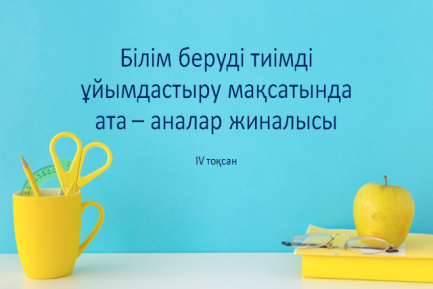 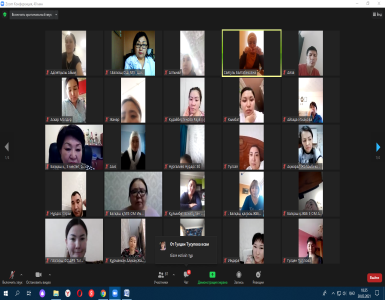 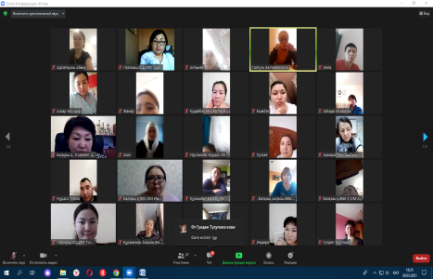 